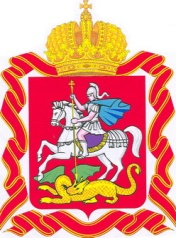  ИЗБИРАТЕЛЬНАЯ КОМИССИЯ МОСКОВСКОЙ ОБЛАСТИ РЕШЕНИЕг. МоскваО заявлениях Антроповой Н.В., Гончаровой И.А., Калининой О.В., Петухова В.В., Смирнова А.С., Румянцевой С.Е.  – членов территориальной избирательной комиссии Лотошинского районаРассмотрев личные заявления членов территориальной избирательной комиссии Лотошинского района Антроповой Н.В., Гончаровой И.А., Калининой О.В., Петухова В.В., Смирнова А.С., Румянцевой С.Е., руководствуясь подпунктом «а» пункта 6 статьи 29 Федерального закона «Об основных гарантиях избирательных прав и права на участие в референдуме граждан Российской Федерации», Избирательная комиссия Московской области РЕШИЛА:Освободить Антропову Надежду Васильевну, Гончарову Инну Алексеевну, Калинину Ольгу Викторовну, Петухова Владислава Валерьевича, Смирнова Александра Сергеевича, Румянцеву Светлану Евгеньевну от обязанностей членов территориальной избирательной комиссии Лотошинского района до истечения срока полномочий.Предложить Московскому областному региональному отделению Всероссийской политической партии «ЕДИНАЯ РОССИЯ» выдвинуть кандидатуру для назначения в состав территориальной избирательной комиссии Лотошинского района.Направить настоящее решение в территориальную избирательную комиссию Лотошинского района.Поручить председателю территориальной избирательной комиссии Лотошинского района Махлюеву Н.А. направить в средства массовой информации настоящее решение для опубликования на территории Лотошинского муниципального района. Опубликовать настоящее решение в сетевом издании «Вестник Избирательной комиссии Московской области», разместить на Интернет-портале Избирательной комиссии Московской области.Контроль за исполнением настоящего решения возложить на секретаря Избирательной комиссии Московской области Кудрявина И.В.ПредседательИзбирательной комиссииМосковской области                                                                       И.С. БерезкинСекретарь Избирательной комиссии Московской области				                                    И.В. Кудрявин11 апреля 2019 года	№ 127/1213-6